Deep East Texas Aggie Mom's Club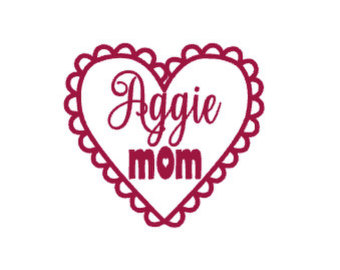                                     Care Packages Fall 2020 Aggie Mom's Name/Phone__________________________________Delivery address___________________________________________Student Name/Phone______________________________________Student Name/Phone______________________________________We will be delivering fall package to local delivery address before finals!____Fall '20 Care Package@$25 ($35 non-member) = _______________Spring '21 Care Package@$25($35non-member)=___________Total =									         ___________Checks payable to: Deep East Texas Aggie Mother's ClubDeadline:    Fall - Oct. 30     Spring - April 1Mail to: Deep East Texas Aggie Mom's Club, P.O. Box 9594, Longview, TX 75608Questions: Call/Text Diana Heaton at 903-387-9271, dheaton@cablelynx.comDate__________ Amount pd__________  Cash ____  Check#___________